浙江中一检测研究院股份有限公司职业卫生网上公开信息表单位名称舟山市普陀久顺船舶修造有限公司舟山市普陀久顺船舶修造有限公司舟山市普陀久顺船舶修造有限公司舟山市普陀久顺船舶修造有限公司单位地址舟山市普陀区虾峙镇联系人联系人刘高波项目名称舟山市普陀久顺船舶修造有限公司职业病危害因素定期检测舟山市普陀久顺船舶修造有限公司职业病危害因素定期检测舟山市普陀久顺船舶修造有限公司职业病危害因素定期检测舟山市普陀久顺船舶修造有限公司职业病危害因素定期检测技术服务项目组员名单周之桢、胡秋波周之桢、胡秋波周之桢、胡秋波周之桢、胡秋波现场调查时间2022.11.202022.11.202022.11.202022.11.20现场调查技术人员周之桢、胡秋波企业陪同人刘高波刘高波现场调查图像证明现场采样、检测时间2022.11.282022.11.282022.11.282022.11.28现场采样、检测人员周之桢、胡秋波企业陪同人企业陪同人刘高波现场采样、检测图像证明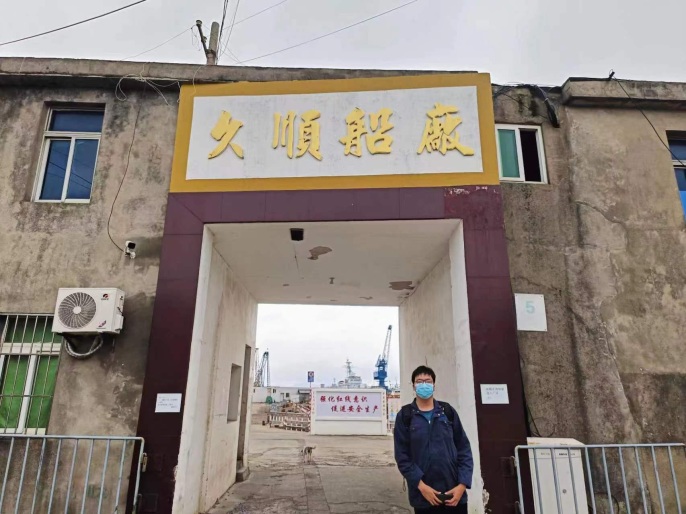 